中国质检网全国特种劳动防护用品安全标志企业入网发布通知各有关资质获证单位：《中华人民共和国安全生产法》规定：生产经营单位使用的涉及生命安全、危险性较大的特种设备，必须按照国家有关规定，由专业生产单位生产，并经取得专业资质的检测、检验机构检测、检验合格，取得安全使用证或者安全标志，方可投入使用。对未取得安全标志的可依据有关法律、法规予以处罚；并规定使用企业严禁采购和使用无证产品，因使用无证产品而造成事故的要依法追究有关责任。为更好地配合规范市场准入制度及安全监督管理工作，防止隐患产品继续进入市场，保障生命健康安全，尽量减少生产安全事故的发生，中国质检网（www.cqn.com.cn，又名：中国质量新闻网）充分发挥网络传播优势，依托国家质检部门及各地质检工作职能，重点开展“全国特种劳动防护用品安全标志企业入网发布”工作，以便更好地发挥社会监督作用，在全国范围内全面推广安全标志许可产品，为相关企业提供全面、准确的采购信息，为各级政府、行业监管部门执法检查提供全面、及时、系统的参考咨讯。望各资格单位根据要求填写登记表。具体有关事项通知如下：一、发布条件：纳入国家《特种劳动防护用品目录》范围内的生产经营企业。二、待遇及服务：1.获证单位统一在中国质检网（www.cqn.com.cn）资质许可验证平台向社会进行权威发布；2.及时向发布企业通报行业标准化、认证认可、监督抽查等相关信息；3.中国质检网将在本系统开设“资质许可验证频道”，对单位各类资质信息进行在线查询，并对其主页进行网站链接，便于用户使用搜索引擎查询；4.整合全国质检网络优势，聚合中国质检网数十个专业、行业频道,为单位信用资质及质量管理事迹等提供“大容量、全方位、多媒体”的展示格局。三、费用：本着为单位办实事的原则及要求，资质单位有效期范围内的发布工作只收取2800元费用，以作日常信息咨询、资料寄送、网站维护等工作开支。四、联系方式地址：北京市朝阳区育慧南路3号（技术监督大院中门11层）电话：010-84649149、010-84649143传真：010-69220933、010-69297413网址：http://www.xzxkyz.org电子邮箱：cqdzag@126.com监督电话：010-84636699转1231       负责人：于普联系人：夏丽丽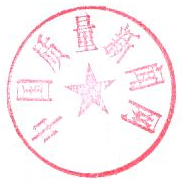 中国质检网二0一七年四月---------------------------------------------------------------------附：全国特种劳动防护用品安全标志企业发布登记表编号：LA-2017-1768单位名称法人代表通讯地址邮编网址电子信箱联系人部门职务电话传真手机单位性质创办时间创办时间资产总额职工总数高级职称人数高级职称人数中级职称人数中级职称人数费用人民币：2800元整人民币：2800元整人民币：2800元整汇款日期：年月日汇款日期：年月日汇款日期：年月日汇款日期：年月日汇款日期：年月日户名：北京中质刊标企业管理中心开户行：浦发银行北京东长安街支行账号：9119 0154 7400 02561（注：发布汇总工作由北京中质刊标企业管理中心整体负责，该中心为惟一内部指定收款单位。）户名：北京中质刊标企业管理中心开户行：浦发银行北京东长安街支行账号：9119 0154 7400 02561（注：发布汇总工作由北京中质刊标企业管理中心整体负责，该中心为惟一内部指定收款单位。）户名：北京中质刊标企业管理中心开户行：浦发银行北京东长安街支行账号：9119 0154 7400 02561（注：发布汇总工作由北京中质刊标企业管理中心整体负责，该中心为惟一内部指定收款单位。）户名：北京中质刊标企业管理中心开户行：浦发银行北京东长安街支行账号：9119 0154 7400 02561（注：发布汇总工作由北京中质刊标企业管理中心整体负责，该中心为惟一内部指定收款单位。）户名：北京中质刊标企业管理中心开户行：浦发银行北京东长安街支行账号：9119 0154 7400 02561（注：发布汇总工作由北京中质刊标企业管理中心整体负责，该中心为惟一内部指定收款单位。）户名：北京中质刊标企业管理中心开户行：浦发银行北京东长安街支行账号：9119 0154 7400 02561（注：发布汇总工作由北京中质刊标企业管理中心整体负责，该中心为惟一内部指定收款单位。）单位公章（或签字）年月日单位公章（或签字）年月日单位公章（或签字）年月日